BUSSELTON AMATEUR BASKETBALL ASSOCIATION 
TEAM NOMINATION FORM
Please return fully completed to your club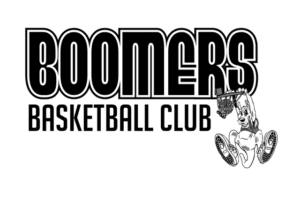 TEAM NAME:__________________________________________			DIVISION (AGE GROUP):__________		GRADE REQUESTED: ________

*Minimum of 7 players are required to nominate a team*Senior & U21’s teams only must appoint one of its players as Team Captain and Vice-Captain
TEAM COACHTEAM MANAGERNAME:NAME:PHONE:PHONE:E MAIL:E MAIL:WWCC:	 	YES		NO		EXEMPTWWCC:	 	YES		NO		EXEMPT	CAPTAIN:_______________________________			VICE-CAPTAIN:_______________________________CAPTAIN:_______________________________			VICE-CAPTAIN:_______________________________CAPTAIN:_______________________________			VICE-CAPTAIN:_______________________________CAPTAIN:_______________________________			VICE-CAPTAIN:_______________________________CAPTAIN:_______________________________			VICE-CAPTAIN:_______________________________CAPTAIN:_______________________________			VICE-CAPTAIN:_______________________________Please indicate highest level achieved in previous season; MAX 9 points per teamPlease indicate highest level achieved in previous season; MAX 9 points per teamPlease indicate highest level achieved in previous season; MAX 9 points per teamPlease indicate highest level achieved in previous season; MAX 9 points per teamPlease indicate highest level achieved in previous season; MAX 9 points per teamFIRST NAMESURNAMEDOBEMAILPHONEPRIOR YEAR CLUB & TEAM NAMEBLAZERS REP 2 pointsWABL4 pointsSTATE5 pointsNBL15 pointsTOTALPOINTS* Please refer to BABA By-laws section 5 for clarification to Representative Player points.* Please refer to BABA By-laws section 5 for clarification to Representative Player points.* Please refer to BABA By-laws section 5 for clarification to Representative Player points.* Please refer to BABA By-laws section 5 for clarification to Representative Player points.* Please refer to BABA By-laws section 5 for clarification to Representative Player points.TOTAL